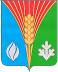 СОВЕТ ДЕПУТАТОВ Муниципального образования  сельское поселение Лабазинский сельсовет Курманаевского района Оренбургской области(второго созыва)РЕШЕНИЕ                  02.04.2013                                                                              № 84О передаче в собственностьмуниципального имуществаНа основании пункта 1 статьи 4  Федерального  закона  от  30  ноября 2010 г.  N 327-ФЗ  «О  передаче   религиозным   организациям   имущества религиозного   назначения,   находящегося    в       государственной или муниципальной  собственности»,   заявления   местной религиозной организации Православный Приход храма Архангела Михаила села Лабазы Курманаевского района Оренбургской области от 28.01.2013 г. № 1, постановления администрации муниципального образования Лабазинский сельсовет от 19.02.2013 № 10-п «О переименовании административного здания»,  Устава  муниципального    образования     Лабазинский     сельсовет, Совет депутатов РЕШИЛ:          1. Передать в собственность местной религиозной организации Православный Приход храма Архангела Михаила села Лабазы Курманаевского района Оренбургской области для     использования в соответствии   с   целями    деятельности    религиозной    организации, определенными  ее  уставом,  находящееся  в  муниципальной собственности (свидетельство о государственной регистрации права 56-АБ 841413 от 23.01.2013 г.) здание Прихода, расположенного по адресу: Оренбургская область, Курманаевский район, село Лабазы, ул. Зорина, д. № 82. Администрации муниципального образования Лабазинский сельсовет в течение  20 рабочих  дней  с  даты  принятия   настоящего решения   заключить   с   местной религиозной организацией  Православный Приход храма Архангела Михаила села Лабазы Курманаевского района Оренбургской области договор    о передаче в собственность имущества, указанного в пункте 1 настоящего решения.3. Контроль за исполнением данного решения   возложить    на    постоянную комиссию Совета депутатов по вопросам агропромышленного комплекса, образованию, культуре, здравоохранению, социальной политике, делам молодежи, спорту и благоустройству (председатель Гриднева Е.Н.).4. Решение вступает в силу с момента  его официального опубликования в газете «Лабазинский вестник». Глава муниципального образования                                         В.А. ГражданкинРазослано: в дело, прокурору района, местной религиозной организации Православный Приход храма Архангела Михаила села Лабазы Курманаевского района Оренбургской области